Приложение №4 к Стандартам НАУФОР определения стоимости чистых активов паевого инвестиционного фонда и стоимости инвестиционного паяМетодика №1Определения справедливой стоимостиОБЩИЕ ПОЛОЖЕНИЯ К АЛГОРИТМУ 1 ОПРЕДЕЛЕНИЯ СПРАВЕДЛИВОЙ СТОИМОСТИПериодичность оценкиДля ценных бумаг, оцениваемых по справедливой стоимости, определение справедливой стоимости происходит на ежедневной основе, включая расчет цен, проверку на адекватность, автоматический расчет кредитных спредов для рейтинговых групп и расчет «вмененной» инфляции.Экспертные параметрыИспользуемые в алгоритме экспертные параметры определяются УК в Правилах определения СЧА. Указанные параметры не должны отличаться в портфелях ПИФ одной УК.  По состоянию на 31.12.2017 экспертные параметры включают:Параметры алгоритма:Bid-ask спред (LO-LB ≤ 5%) для определения активного рынкаДопустимый диапазон отклонений от расчетного диапазона спредов (ε = 50 б.п.), используемый в Приложении 5 к указанному алгоритму.Прогнозные значения (ненаблюдаемые исходные данные) по состоянию на 31.12.2017 включают:Прогноз инфляции после 2023 года (срока погашения ОФЗ-ИН-52001) для прогноза купона по облигациям, который определяется  профессиональным суждением УК  в порядке предусмотренном в настоящих Правилах. Прогнозное значение доводится до сведения Специализированного депозитария.Изменение параметров и порядка определения прогнозных значений производится путем внесении соответствующих изменений в Правила СЧА. Приложение №.2 ТЕРМИНЫ И ОПРЕДЕЛЕНИЯСредневзвешенный срок до погашения/оферты – взвешенный по графику погашения номинала облигации срок до погашения в годах, рассчитываемый по формуле:Где:CFi – частичное (или полное) погашение номинала в % от номинала;ti – дата частичного (или полного) погашения номинала;τ – дата оценки.В случае, если выпуском не предусмотрена частичная амортизация тела номинала облигации, то средневзвешенный срок до погашения/оферты равен периоду от даты оценки до наиболее ранней из даты погашения или даты оферты по облигации, указанной в решении о выпуске.В случае, если дата оценки совпадает с датой оферты, то расчет средневзвешенного срока производится от даты оценки до наиболее ранней из даты погашения или даты оферты, следующей за датой оценки. При этом, если до даты оферты существуют купонные периоды для которых ставка купона не определена, расчет денежного потока за указанный период производится:исходя из прогнозного значения ставки купона – в случаях, определенных в пункте 3 Приложения 4;исходя из последнего известного значения ставки купона – в иных случаях.Примечание:При программном расчете средневзвешенного срока до погашения промежуточные округления не производятся. Значение средневзвешенного срока до погашения выражается в годах, округляется до 4 знаков после запятой.Номинальная безрисковая ставка доходности - ставка, определяемая как значение кривой бескупонной доходности в точке, соответствующей средневзвешенному сроку до погашения проверяемого инструментаГде:– значение кривой бескупонной доходности, в базисных пунктах;Базисный пункт – единица измерения доходности, равная одной сотой процента (1 б.п. = 0,01%).,где  - в базисных пунктах;t – средневзвешенный срок до погашения/оферты. Фиксированные параметры равны:,      ,     ,       , ,           ,           , где .Динамические параметры – коэффициенты .Источник информации – официальный сайт Московской биржи (http://moex.com/a3643, «Архив параметров G-кривой на закрытие торгов (EOD)».При программном расчете значения кривой бескупонной доходности :значение средневзвешенного срока выражается в годах, округляется до 4 знаков после запятой;промежуточные округления значения  не производятся;значение  округляется по правилам математического округления в процентах с 2 знаками после запятой. «Реальная» безрисковая ставка доходности – превышение над инфляцией совокупной доходности по государственным бумагам с потоками, привязанными к инфляции, и датой погашения, наиболее приближенной к средневзвешенной дате погашения/оферты проверяемого инструмента ( «реальная» доходность сверх инфляции).Источник информации: официальный сайт Московской биржи. Применяется ставка доходности по средневзвешенной цене на дату оценки или наиболее позднюю дату, на которую публикуется доходность по средневзвешенной цене, в случае отсутствия данных на дату оценки.Примечание:По состоянию на 31.12.2016 есть только 1 выпуск ОФЗ-ИН (гос. бумаги, с потоками, привязанными к инфляции) – ОФЗ-ИН-52001. Для всех инструментов (независимо от срока погашения используется единая «реальная» безрисковая ставка доходности – это «реальная» доходность по ОФЗ-ИН-52001.«Вмененная» инфляция – рыночная оценка инфляции, рассчитываемая как разница между номинальной безрисковой ставкой доходности и «реальной» безрисковой ставкой доходности (т.е. разница между ставкой доходности с учетом инфляции и за вычетом инфляции).Примечание:Для прогноза используется  1 выпуск ОФЗ-ИН (гос. бумаги, с потоками, привязанными к инфляции) – ОФЗ-ИН-52001. Для прогнозов используется единое значение вмененной инфляции для всех периодов до даты погашения выпуска ОФЗ-ИН-52001 (16.08.2023) – разница между номинальной безрисковой ставкой доходности в точке, соответствующей сроку до погашения ОФЗ-ИН-52001 и «реальной» доходностью по ОФЗ-ИН-52001. «Вмененная» инфляция для периодов после погашения выпуска ОФЗ-ИН-52001 считается неопределенной. При появлении других выпусков государственных бумаг, зависящих от инфляции, с отличным сроком погашения  по решению управляющей компании вносятся изменения в Правила Если на дату оценки справедливой стоимости Московской биржей не опубликовано значение показателя доходности по средневзвешенной цене для ОФЗ-ИН, то для расчета значения вмененной инфляции, используется последнее из опубликованных, до даты оценки справедливой стоимости, значение показателя доходности по средневзвешенной цене для ОФЗ-ИН.Приложение №3 МЕТОДИКА ПРОВЕРКИ НА АДКЕВАТНОСТЬ ДЛЯ ДОЛГОВЫХ ЦЕННЫХ БУМАГ.Принципы работы методикаПроверка признается успешной, если проверяемая цена попадает в диапазон цен, рассчитанных исходя из максимального и минимального возможного кредитного спреда по заданному инструменту:рассчитывается минимальная цена исходя из дисконтированных денежных потоков по ставке = безрисковая ставка доходности + максимальное допустимое значение кредитного спреда из диапазонарассчитывается максимальная цена исходя из дисконтированных денежных потоков по ставке = безрисковая ставка доходности + минимальное допустимое значение кредитного спреда из диапазонапроверяется, что анализируемая цена попадает в диапазон минимальной и максимальной цены.При этом:для долговых ценных бумаг дисконтируются номинальные будущие денежные потоки по облигации по номинальной ставке доходности (номинальная безрисковая ставка доходности + кредитный спред)при наличии у долговой ценной бумаги денежных потоков, зависящих от переменного параметра (например, инфляции), прогноз денежных потоков строится на основании рыночных данных или экспертных прогнозов. Для прогнозирования инфляции используются рыночная оценка «вмененной инфляции» как разница между номинальной и «реальной» безрисковой ставкой доходности, т.е. разница между КБД и доходностью без учета инфляции по ОФЗ-ИН.МетодикаТестирование на адекватность по государственным бумагам не проводится.При наличии признаков обесценения, если бумага не попадает в уровень 1 (1.А, 1.B или 1.С), справедливая стоимость определяется по модели оценки - переход в 2.С или уровень 3 в алгоритме справедливой стоимости).Для бумаг со сроком погашения или сроком до исполнения оферты менее 6 месяцев, и не удовлетворяющие требованиям в пунктах 1-2 выше, тестирование признается успешным без проведения расчетов.Для остальных долговых ценных бумаг (не удовлетворяющих требованиям в пунктах 1-3 выше) проводится расчет диапазона цен исходя из минимального и максимального значения из допустимого диапазона кредитных спредов, установленного в соответствии с Приложением 5. Тестирование на адекватность признается успешным, если проверяемая цена попадает в рассчитанный диапазон. Расчет цены проводится в соответствии с Приложением 4 к Алгоритму 1.Если проверка признана неуспешной, то происходит переход на следующий шаг в Алгоритме 1. Приложение №4 МЕТОДИКА РАСЧЕТА ЦЕНЫ ПРИ ЗАДАННОМ ЗНАЧЕНИИ КРЕДИТНОГО СПРЕДАОпределение кредитного спреда при расчете ценыВ качестве кредитного спреда задается минимальное или максимальное значение из диапазона спредов, определяемого в порядке, указанном в Приложении 3.Если цена рассчитывается для целей определения цены типа 2. С. в Алгоритме 1, то кредитный спред определяется соответствует. медианному значению из диапазона кредитных спрэдов в зависимости от кредитного рейтинга, определяемое в соответствии с Приложением 5.Бумаги с фиксированными денежными потоками, не зависящими от переменных параметровРасчет цены по формуле: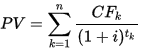 CFk – денежные потоки (выплаты номинала и купона) по долговой ценной бумаге, учитывая частичные погашения номинала, заданные для инструмента фиксированные значения ставки купона, которые могут отличаться для разных купонных периодов, наличие оферты, и т.п.i – ставка дисконтирования, равная номинальной безрисковой ставке доходности (значение КБД в точке, соответствующей средневзвешенному сроку до погашения) + кредитный спред.Бумаги с переменными денежными потоками, зависящими от инфляции и прочих переменных параметров.Расчет цены по формуле:CFk – прогнозные денежные потоки (выплаты номинала и купона) по долговой ценной бумаге, учитывая частичные погашения номинала и заданные для инструмента параметры определения ставки купона (или индексации номинала) в зависимости от значений переменных параметров:Прогнозные значения инфляцииДля прогнозных значений инфляции используется значение «вмененной» инфляции. В случае отсутствия значения вмененной инфляции для соответствующих периодов используется экспертный прогноз о будущих значениях инфляции (EIU, консенсус прогноз аналитиков Bloomberg, МЭР или другие доступные прогнозы). Используемые источники прогнозных данных и порядок из использования при вынесении профессионального суждения  УК о прогнозных даныхустанавливается в Правилах определения СЧА Примечание:Отсутствие значений «вмененной» инфляции для соответствующих периодов возможно при наличии только 1 бенчмарка для построения «вмененной» инфляции (1 выпуска ОФЗ-ИН, на 31.12.2017 – ОФЗ-ИН-52001). В таком случае используется единая «вмененная» инфляция для периодов до срока погашения соответствующего выпуска ОФЗ-ИН, а «вмененная» инфляция для периодов после срока погашения соответствующего выпуска ОФЗ-ИН не определена и для этих периодов используются данные экспертных прогнозов. Прогнозные значения прочих переменных параметровВ случае, если в качестве переменного параметра предусмотрена одна из ставок «инфляция» или «иная ставка денежного рынка», (например, MAX (инфляция; ключевая ставка)) для прогнозных значений используется только значение «вмененной» инфляции, значения прочих показателей для неопределенных денежных потоков не прогнозируются (игнорируются).При отсутствии наблюдаемых о прогнозных значениях переменных параметров (например, рост ВВП) используется экспертный прогноз о будущих значениях переменного параметра (EIU, консенсус прогноз аналитиков Bloomberg, МЭР или другие доступные прогнозы). Используемый источник прогнозных данных указывается в Правилах определения СЧА.. В случае, если в качестве переменного параметра предусмотрена только «ставка денежного рынка» прогнозное значение принимается равным последнему известному параметру «ставка денежного рынка» на срок до даты погашения/оферты.Переменный параметр корректируется по фактическому значению. Новое (определенное) значение фактического параметра (например, ставки купона) применяется с даты указанной в решении о выпуске (начала купонного периода).i – ставка дисконтирования, равная номинальной безрисковой ставке доходности (значение КБД в точке, соответствующей средневзвешенному сроку до погашения) + кредитный спред.Примечание:При программном расчете используются следующие подходы к округлению:округления производятся по правилам математического округления;исходные котировки не округляются;будущий денежный поток. Округление до 2 знаков после запятой;дисконтированный денежный поток. Промежуточные округления значений не производятся, результат округляется до 4 знаков после запятой;цена, используемая для определения справедливой стоимости, округление до 4 знаков после запятой.ПРИЛОЖЕНИЕ №5. Регламент расчета спреда для рейтинговых группВ соответствии с настоящим регламентом кредитный спред рассчитывается для долговой ценной бумаги, номинированной в рублях (за исключением государственных ценных бумаг РФ).Для целей расчета кредитного спреда осуществляется следующая последовательность действий:в зависимости от наличия или отсутствия кредитного рейтинга у выпуска долговой ценной бумаги (кредитный рейтинг в валюте номинала), эмитента или поручителя долговой ценной бумаги, долговая ценная бумагам может быть отнесена к одной из трех рейтинговых групп;минимальное, максимальное и медианное значения кредитных спредов для долговой ценной бумаги принимаются равными соответствующим значениям кредитных спредов, рассчитанным для рейтинговой группы, к которой отнесена ценная бумага.Кредитный спред для рейтинговых групп рассчитывается на дату определения справедливой стоимости, на основании данных облигационных индексов раскрываемых Московской Биржи по итогам каждого торгового дня. При вычислении кредитного спреда на дату определения справедливой стоимости используется медианное значение кредитного спреда за последние 20 торговых дней (<= даты определения справедливой стоимости). 1. Порядок определения принадлежности долговой ценной бумаги к рейтинговой группеОпределение принадлежности долговой ценной бумаги к рейтинговой группе выполняется на основании данных ведущих рейтинговых агентств в соответствии с  Таблицей 1. Таблица 1. Сопоставление шкал рейтинговых агентствПри наличии у долговой ценной бумаги, ее эмитента или поручителя нескольких рейтингов, выбирается наибольший из имеющихся актуальных кредитных рейтингов. К рейтинговой группе III относятся долговые ценные бумаги, которые не могут быть отнесены к рейтинговым группам I, II, в т.ч. в случае если кредитных рейтинг ценной бумаге (эмитенту, поручителю) не присвоен ни одним из указанных в таблице  международных и национальных рейтинговых агентств.2. Порядок определения кредитных спредов для рейтинговых группДля расчета значения кредитного спреда соответствующей рейтинговой группы используются значения доходности следующих индексов Московской биржи, раскрываемых по итогам каждого торгового дня:Индекс корпоративных облигаций (1-3 года, рейтинг ≥ BBB-)Тикер - RUCBITRBBBYОписание индекса - http://moex.com/a2197. Архив значений - http://moex.com/ru/index/RUCBITRBBB3Y/archiveИндекс корпоративных облигаций (1-3 года, BB- ≤ рейтинг < BBB-)Тикер -  RUCBITRBB3YОписание индекса -  http://moex.com/a2196Архив значений - http://moex.com/ru/index/RUCBITRBB3Y/archiveИндекс корпоративных облигаций (1-3 года, B- ≤ рейтинг < BB-) Тикер - RUCBITRB3YОписание индекса - http://moex.com/a2195Архив значений - http://moex.com/ru/index/RUCBITRB3Y/archive/Индекс государственных облигаций (1-3 года) Тикер -  RUGBITR3YОписание индекса - http://moex.com/a2247Архив значений - http://moex.com/ru/index/RUGBITR3Y/archive/Расчета кредитного спреда для рейтинговых групп осуществляется по следующим формулам:Рейтинговая группа I:Рассчитывается кредитный спред SРГI за каждый из 20 последних торговых дней: SРГI = (Sbbb + Sbb)/2где:Sbbb = (YRUCBITRBBB3Y - YRUGBITR3Y)*100Sbb = (YRUCBITRBB3Y - YRUGBITR3Y)*100S – значения спреда, рассчитанные в процентных пунктах;Y – значения доходности соответствующих индексов, раскрытые Московской биржей.Рассчитывается медианное значение кредитного спреда SРГIͫ за последние 20 торговых дней (медиана из полученного ряда SРГI). При расчете медианного значения кредитного спреда SРГIͫ  промежуточные округления значений Sbbb, Sbb, SРГI не производятся. Полученное медианное значение кредитного спреда SРГIͫ   округляется по правилам математического округления до целого значения процентных пунктов.Пример расчета для рейтинговой группы I на 30.09.16:Данные Московской биржи на 30.09.2016:Доходность индекса RUCBITRBBB3Y = 9,46% Доходность индекса RUCBITRBB3Y = 9,57%Доходность индекса RUGBITR3Y = 8,65%.Расчет: Sbbb = (9,46% - 8,65%)*100 = 81Sbb = (9,57% - 8,65%)*100 = 92SРГI = (81 + 92)/2 = 86,5SРГIͫ  =91 Рейтинговая группа IIРассчитывается кредитный спред SРГII за каждый из 20 последних торговых дней: SРГII = (YRUCBITRB3Y - YRUGBITR3Y)*100Рассчитывается медианное значение кредитного спреда  SРГIIͫ  за последние 20 торговых дней (медиана из полученного ряда SРГII). При расчете значения медианного кредитного спреда SРГIIͫ  промежуточные округления значений SРГII не производятся. Полученное медианное значение кредитного спреда SРГIIͫ  округляется по правилам математического округления до целого значения процентных пунктов.Пример расчета для рейтинговой группы II на 30.09.16:Данные Московской биржи на 30.09.2016:Доходность индекса RUCBITRB3Y = 12,28%Доходность индекса RUGBITR3Y = 8,65%Расчет: SРГII = (12,28% - 8,65%)*100 = 363SРГIIͫ  =365 Рейтинговая группа IIIРассчитывается кредитный спред SРГШ за каждый из 20 последних торговых дней:SРГШ=1,5 * SРГIIРассчитывается медианное значение кредитного спреда  SРГIIIͫ за последние 20 торговых дней (медиана из полученного ряда SРГШ). При расчете значения медианного кредитного спреда SРГIIIͫ  промежуточные округления значений SРГII, SРГIII не производятся. Полученное медианное значение кредитного спреда SРГIIIͫ округляется по правилам математического округления до целого значения процентных пунктов.Пример расчета для рейтинговой группы III на 30.09.16:Расчет: SРГIII = 1,5 * SРГII = 1,5*363 = 544,5SРГIIIͫ =548 Допускается использование вместо индексов ММВБ  сопоставимых индексов Cbonds.3. Порядок определения диапазонов  кредитных спредов (минимального и максимального значений кредитного спреда).Расчет диапазона кредитных спредов (минимального значения кредитного спреда - Min(α), максимального значения кредитного спреда - Max (β)) выполняется для каждой рейтинговой группы исходя из значений медианных кредитных спредов соответствующей рейтинговой группы с учетом показателя допустимого отклонения ε в соответствии с Таблицей 2.В связи с использованием различных допущений при расчете цены для алгоритмизации расчетов вводится показатель ε, на который допустимо отклонение кредитного спреда анализируемой ценной бумаги от расчетного. Показатель ε устанавливается в размере 50 б.п. Значение данного показателя определяется на основании экспертного суждения УК.Таблица 2. Диапазон кредитных спредов. АКРАЭксперт РАMoody`sS&PFitchРейтинговая группаАКРАЭксперт РАМеждународная шкалаМеждународная шкалаМеждународная шкалаРейтинговая группаВаа1ВВВ+ВВВ+Рейтинговая группа IВаа2ВВВВВВРейтинговая группа IAAA(RU)ruAAAВаа3ВВВ-ВВВ-Рейтинговая группа IAA+(RU), AA(RU), AA-(RU)ruAA+, ruAAВа1ВВ+ВВ+Рейтинговая группа IA+(RU), A(RU)ruAA-, ruA+Ва2ВВВВРейтинговая группа IA-(RU), BBB+(RU)ruA, ruA-, ruBBB+Ва3ВВ-ВВ-Рейтинговая группа IBBB(RU), BBB-(RU)ruBBBВ1В+В+Рейтинговая группа IIBB+(RU)ruBBB-, ruBB+В2ВВРейтинговая группа IIBB(RU), BB-(RU)ruBBB3B-B-Рейтинговая группа IIБолее низкий рейтинг / рейтинг отсутствуетБолее низкий рейтинг / рейтинг отсутствуетБолее низкий рейтинг / рейтинг отсутствуетБолее низкий рейтинг / рейтинг отсутствуетБолее низкий рейтинг / рейтинг отсутствуетРейтинговая группа IIIДиапазон кредитных спредовДиапазон кредитных спредовДиапазон кредитных спредовРейтинговая группа IРейтинговая группа IРейтинговая группа IMin (α)МедианаMax (β)- ε SРГIm2*SРГIm +  εРейтинговая группа IIРейтинговая группа IIРейтинговая группа IIMin (α)МедианаMax (β)SРГIm -  εSРГIIm2*SРГIIm -  SРГIm +  ε  Рейтинговая группа IIIРейтинговая группа IIIРейтинговая группа IIIn (α)МедианаMax (β)SРГIIm –  ε1,5*SРГIIm2*SРГIIm +  ε